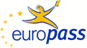 Europass Önéletrajz Europass Önéletrajz Személyi adatokSzemélyi adatokVezetéknév / Utónév(ek)Vezetéknév / Utónév(ek)Dr. habil. Tarnóczi TiborDr. habil. Tarnóczi TiborDr. habil. Tarnóczi TiborDr. habil. Tarnóczi TiborDr. habil. Tarnóczi TiborDr. habil. Tarnóczi TiborDr. habil. Tarnóczi TiborDr. habil. Tarnóczi TiborDr. habil. Tarnóczi TiborDr. habil. Tarnóczi TiborDr. habil. Tarnóczi TiborDr. habil. Tarnóczi TiborDr. habil. Tarnóczi TiborCím(ek)Cím(ek)4031 Debrecen, Széchenyi utca 69/A4031 Debrecen, Széchenyi utca 69/A4031 Debrecen, Széchenyi utca 69/A4031 Debrecen, Széchenyi utca 69/A4031 Debrecen, Széchenyi utca 69/A4031 Debrecen, Széchenyi utca 69/A4031 Debrecen, Széchenyi utca 69/A4031 Debrecen, Széchenyi utca 69/A4031 Debrecen, Széchenyi utca 69/A4031 Debrecen, Széchenyi utca 69/A4031 Debrecen, Széchenyi utca 69/A4031 Debrecen, Széchenyi utca 69/A4031 Debrecen, Széchenyi utca 69/ATelefonszám(ok)Telefonszám(ok)Mobil:Mobil:Mobil:Mobil:+3630/4368853+3630/4368853+3630/4368853+3630/4368853Fax(ok)Fax(ok)E-mail(ek)E-mail(ek)tarnoczi.tibor@partium.rotarnoczi.tibor@partium.rotarnoczi.tibor@partium.rotarnoczi.tibor@partium.rotarnoczi.tibor@partium.rotarnoczi.tibor@partium.rotarnoczi.tibor@partium.rotarnoczi.tibor@partium.rotarnoczi.tibor@partium.rotarnoczi.tibor@partium.rotarnoczi.tibor@partium.rotarnoczi.tibor@partium.rotarnoczi.tibor@partium.roÁllampolgárságÁllampolgárságmagyarmagyarmagyarmagyarmagyarmagyarmagyarmagyarmagyarmagyarmagyarmagyarmagyarSzületési dátumSzületési dátum1952.05.19.1952.05.19.1952.05.19.1952.05.19.1952.05.19.1952.05.19.1952.05.19.1952.05.19.1952.05.19.1952.05.19.1952.05.19.1952.05.19.1952.05.19.NemeNemeférfiférfiférfiférfiférfiférfiférfiférfiférfiférfiférfiférfiférfiBetölteni kívánt munkakör / foglalkozási területBetölteni kívánt munkakör / foglalkozási területSzakmai tapasztalatSzakmai tapasztalatIdőtartamIdőtartam1976-1976-1976-1976-1976-1976-1976-1976-1976-1976-1976-1976-1976-Foglalkozás / beosztásFoglalkozás / beosztásegyetemi oktatóegyetemi oktatóegyetemi oktatóegyetemi oktatóegyetemi oktatóegyetemi oktatóegyetemi oktatóegyetemi oktatóegyetemi oktatóegyetemi oktatóegyetemi oktatóegyetemi oktatóegyetemi oktatóFőbb tevékenységek és feladatkörökFőbb tevékenységek és feladatkörök2013 – egyetemi docens (Partiumi Keresztény Egyetem)2006- egyetemi docens (Debreceni Egyetem)2011- 2014intézetvezető, oktatási dékánhelyettes (DE)2010- 2018 tanszékvezető (DE)2006-2008 tanszékvezető (DE)2000-2008 oktatási dékánhelyettes (DE)1996-2000 intézetigazgató helyettes (DE)2013 – egyetemi docens (Partiumi Keresztény Egyetem)2006- egyetemi docens (Debreceni Egyetem)2011- 2014intézetvezető, oktatási dékánhelyettes (DE)2010- 2018 tanszékvezető (DE)2006-2008 tanszékvezető (DE)2000-2008 oktatási dékánhelyettes (DE)1996-2000 intézetigazgató helyettes (DE)2013 – egyetemi docens (Partiumi Keresztény Egyetem)2006- egyetemi docens (Debreceni Egyetem)2011- 2014intézetvezető, oktatási dékánhelyettes (DE)2010- 2018 tanszékvezető (DE)2006-2008 tanszékvezető (DE)2000-2008 oktatási dékánhelyettes (DE)1996-2000 intézetigazgató helyettes (DE)2013 – egyetemi docens (Partiumi Keresztény Egyetem)2006- egyetemi docens (Debreceni Egyetem)2011- 2014intézetvezető, oktatási dékánhelyettes (DE)2010- 2018 tanszékvezető (DE)2006-2008 tanszékvezető (DE)2000-2008 oktatási dékánhelyettes (DE)1996-2000 intézetigazgató helyettes (DE)2013 – egyetemi docens (Partiumi Keresztény Egyetem)2006- egyetemi docens (Debreceni Egyetem)2011- 2014intézetvezető, oktatási dékánhelyettes (DE)2010- 2018 tanszékvezető (DE)2006-2008 tanszékvezető (DE)2000-2008 oktatási dékánhelyettes (DE)1996-2000 intézetigazgató helyettes (DE)2013 – egyetemi docens (Partiumi Keresztény Egyetem)2006- egyetemi docens (Debreceni Egyetem)2011- 2014intézetvezető, oktatási dékánhelyettes (DE)2010- 2018 tanszékvezető (DE)2006-2008 tanszékvezető (DE)2000-2008 oktatási dékánhelyettes (DE)1996-2000 intézetigazgató helyettes (DE)2013 – egyetemi docens (Partiumi Keresztény Egyetem)2006- egyetemi docens (Debreceni Egyetem)2011- 2014intézetvezető, oktatási dékánhelyettes (DE)2010- 2018 tanszékvezető (DE)2006-2008 tanszékvezető (DE)2000-2008 oktatási dékánhelyettes (DE)1996-2000 intézetigazgató helyettes (DE)2013 – egyetemi docens (Partiumi Keresztény Egyetem)2006- egyetemi docens (Debreceni Egyetem)2011- 2014intézetvezető, oktatási dékánhelyettes (DE)2010- 2018 tanszékvezető (DE)2006-2008 tanszékvezető (DE)2000-2008 oktatási dékánhelyettes (DE)1996-2000 intézetigazgató helyettes (DE)2013 – egyetemi docens (Partiumi Keresztény Egyetem)2006- egyetemi docens (Debreceni Egyetem)2011- 2014intézetvezető, oktatási dékánhelyettes (DE)2010- 2018 tanszékvezető (DE)2006-2008 tanszékvezető (DE)2000-2008 oktatási dékánhelyettes (DE)1996-2000 intézetigazgató helyettes (DE)2013 – egyetemi docens (Partiumi Keresztény Egyetem)2006- egyetemi docens (Debreceni Egyetem)2011- 2014intézetvezető, oktatási dékánhelyettes (DE)2010- 2018 tanszékvezető (DE)2006-2008 tanszékvezető (DE)2000-2008 oktatási dékánhelyettes (DE)1996-2000 intézetigazgató helyettes (DE)2013 – egyetemi docens (Partiumi Keresztény Egyetem)2006- egyetemi docens (Debreceni Egyetem)2011- 2014intézetvezető, oktatási dékánhelyettes (DE)2010- 2018 tanszékvezető (DE)2006-2008 tanszékvezető (DE)2000-2008 oktatási dékánhelyettes (DE)1996-2000 intézetigazgató helyettes (DE)2013 – egyetemi docens (Partiumi Keresztény Egyetem)2006- egyetemi docens (Debreceni Egyetem)2011- 2014intézetvezető, oktatási dékánhelyettes (DE)2010- 2018 tanszékvezető (DE)2006-2008 tanszékvezető (DE)2000-2008 oktatási dékánhelyettes (DE)1996-2000 intézetigazgató helyettes (DE)2013 – egyetemi docens (Partiumi Keresztény Egyetem)2006- egyetemi docens (Debreceni Egyetem)2011- 2014intézetvezető, oktatási dékánhelyettes (DE)2010- 2018 tanszékvezető (DE)2006-2008 tanszékvezető (DE)2000-2008 oktatási dékánhelyettes (DE)1996-2000 intézetigazgató helyettes (DE)A munkáltató neve és címeA munkáltató neve és címePartiumi Keresztény Egyetem, Gazdaság- és Társadalomtudományi tudományi Kar, 410209 Nagyvárad, Primariei u. 36..Partiumi Keresztény Egyetem, Gazdaság- és Társadalomtudományi tudományi Kar, 410209 Nagyvárad, Primariei u. 36..Partiumi Keresztény Egyetem, Gazdaság- és Társadalomtudományi tudományi Kar, 410209 Nagyvárad, Primariei u. 36..Partiumi Keresztény Egyetem, Gazdaság- és Társadalomtudományi tudományi Kar, 410209 Nagyvárad, Primariei u. 36..Partiumi Keresztény Egyetem, Gazdaság- és Társadalomtudományi tudományi Kar, 410209 Nagyvárad, Primariei u. 36..Partiumi Keresztény Egyetem, Gazdaság- és Társadalomtudományi tudományi Kar, 410209 Nagyvárad, Primariei u. 36..Partiumi Keresztény Egyetem, Gazdaság- és Társadalomtudományi tudományi Kar, 410209 Nagyvárad, Primariei u. 36..Partiumi Keresztény Egyetem, Gazdaság- és Társadalomtudományi tudományi Kar, 410209 Nagyvárad, Primariei u. 36..Partiumi Keresztény Egyetem, Gazdaság- és Társadalomtudományi tudományi Kar, 410209 Nagyvárad, Primariei u. 36..Partiumi Keresztény Egyetem, Gazdaság- és Társadalomtudományi tudományi Kar, 410209 Nagyvárad, Primariei u. 36..Partiumi Keresztény Egyetem, Gazdaság- és Társadalomtudományi tudományi Kar, 410209 Nagyvárad, Primariei u. 36..Partiumi Keresztény Egyetem, Gazdaság- és Társadalomtudományi tudományi Kar, 410209 Nagyvárad, Primariei u. 36..Partiumi Keresztény Egyetem, Gazdaság- és Társadalomtudományi tudományi Kar, 410209 Nagyvárad, Primariei u. 36..Tevékenység típusa, ágazatTevékenység típusa, ágazatfelsőoktatásfelsőoktatásfelsőoktatásfelsőoktatásfelsőoktatásfelsőoktatásfelsőoktatásfelsőoktatásfelsőoktatásfelsőoktatásfelsőoktatásfelsőoktatásfelsőoktatásIdőtartamIdőtartam1998-19991998-19991998-19991998-19991998-19991998-19991998-19991998-19991998-19991998-19991998-19991998-19991998-1999Foglalkozás / beosztásFoglalkozás / beosztásközigazgatási államtitkárközigazgatási államtitkárközigazgatási államtitkárközigazgatási államtitkárközigazgatási államtitkárközigazgatási államtitkárközigazgatási államtitkárközigazgatási államtitkárközigazgatási államtitkárközigazgatási államtitkárközigazgatási államtitkárközigazgatási államtitkárközigazgatási államtitkárFőbb tevékenységek és feladatkörökFőbb tevékenységek és feladatköröka minisztérium szervezetének irányításaa minisztérium szervezetének irányításaa minisztérium szervezetének irányításaa minisztérium szervezetének irányításaa minisztérium szervezetének irányításaa minisztérium szervezetének irányításaa minisztérium szervezetének irányításaa minisztérium szervezetének irányításaa minisztérium szervezetének irányításaa minisztérium szervezetének irányításaa minisztérium szervezetének irányításaa minisztérium szervezetének irányításaa minisztérium szervezetének irányításaA munkáltató neve és címeA munkáltató neve és címeKörnyezetvédelmi Minisztérium, BudapestKörnyezetvédelmi Minisztérium, BudapestKörnyezetvédelmi Minisztérium, BudapestKörnyezetvédelmi Minisztérium, BudapestKörnyezetvédelmi Minisztérium, BudapestKörnyezetvédelmi Minisztérium, BudapestKörnyezetvédelmi Minisztérium, BudapestKörnyezetvédelmi Minisztérium, BudapestKörnyezetvédelmi Minisztérium, BudapestKörnyezetvédelmi Minisztérium, BudapestKörnyezetvédelmi Minisztérium, BudapestKörnyezetvédelmi Minisztérium, BudapestKörnyezetvédelmi Minisztérium, BudapestTevékenység típusa, ágazatTevékenység típusa, ágazatállamigazgatásállamigazgatásállamigazgatásállamigazgatásállamigazgatásállamigazgatásállamigazgatásállamigazgatásállamigazgatásállamigazgatásállamigazgatásállamigazgatásállamigazgatásIdőtartamIdőtartam1996-1996-1996-1996-1996-1996-1996-1996-1996-1996-1996-1996-1996-Foglalkozás / beosztásFoglalkozás / beosztásegyéni vállalkozóegyéni vállalkozóegyéni vállalkozóegyéni vállalkozóegyéni vállalkozóegyéni vállalkozóegyéni vállalkozóegyéni vállalkozóegyéni vállalkozóegyéni vállalkozóegyéni vállalkozóegyéni vállalkozóegyéni vállalkozóFőbb tevékenységek és feladatkörökFőbb tevékenységek és feladatkörökoktatás, szaktanácsadás, egyéb üzletviteli tanácsadásoktatás, szaktanácsadás, egyéb üzletviteli tanácsadásoktatás, szaktanácsadás, egyéb üzletviteli tanácsadásoktatás, szaktanácsadás, egyéb üzletviteli tanácsadásoktatás, szaktanácsadás, egyéb üzletviteli tanácsadásoktatás, szaktanácsadás, egyéb üzletviteli tanácsadásoktatás, szaktanácsadás, egyéb üzletviteli tanácsadásoktatás, szaktanácsadás, egyéb üzletviteli tanácsadásoktatás, szaktanácsadás, egyéb üzletviteli tanácsadásoktatás, szaktanácsadás, egyéb üzletviteli tanácsadásoktatás, szaktanácsadás, egyéb üzletviteli tanácsadásoktatás, szaktanácsadás, egyéb üzletviteli tanácsadásoktatás, szaktanácsadás, egyéb üzletviteli tanácsadásA munkáltató neve és címeA munkáltató neve és címeTevékenység típusa, ágazatTevékenység típusa, ágazatgazdasági szolgáltatásgazdasági szolgáltatásgazdasági szolgáltatásgazdasági szolgáltatásgazdasági szolgáltatásgazdasági szolgáltatásgazdasági szolgáltatásgazdasági szolgáltatásgazdasági szolgáltatásgazdasági szolgáltatásgazdasági szolgáltatásgazdasági szolgáltatásgazdasági szolgáltatásTanulmányokTanulmányokIdőtartamIdőtartam1971 - 19761971 - 19761971 - 19761971 - 19761971 - 19761971 - 19761971 - 19761971 - 19761971 - 19761971 - 19761971 - 19761971 - 19761971 - 1976Végzettség / képesítésVégzettség / képesítésokleveles agrármérnökokleveles agrármérnökokleveles agrármérnökokleveles agrármérnökokleveles agrármérnökokleveles agrármérnökokleveles agrármérnökokleveles agrármérnökokleveles agrármérnökokleveles agrármérnökokleveles agrármérnökokleveles agrármérnökokleveles agrármérnökOktatást / képzést nyújtó intézmény neve és típusaOktatást / képzést nyújtó intézmény neve és típusaDebreceni Agrártudományi EgyetemDebreceni Agrártudományi EgyetemDebreceni Agrártudományi EgyetemDebreceni Agrártudományi EgyetemDebreceni Agrártudományi EgyetemDebreceni Agrártudományi EgyetemDebreceni Agrártudományi EgyetemDebreceni Agrártudományi EgyetemDebreceni Agrártudományi EgyetemDebreceni Agrártudományi EgyetemDebreceni Agrártudományi EgyetemDebreceni Agrártudományi EgyetemDebreceni Agrártudományi EgyetemIdőtartamIdőtartam1980 - 19811980 - 19811980 - 19811980 - 19811980 - 19811980 - 19811980 - 19811980 - 19811980 - 19811980 - 19811980 - 19811980 - 19811980 - 1981Végzettség / képesítésVégzettség / képesítésszámítógépes folyamatszervezőszámítógépes folyamatszervezőszámítógépes folyamatszervezőszámítógépes folyamatszervezőszámítógépes folyamatszervezőszámítógépes folyamatszervezőszámítógépes folyamatszervezőszámítógépes folyamatszervezőszámítógépes folyamatszervezőszámítógépes folyamatszervezőszámítógépes folyamatszervezőszámítógépes folyamatszervezőszámítógépes folyamatszervezőOktatást / képzést nyújtó intézmény neve és típusaOktatást / képzést nyújtó intézmény neve és típusaSZÁMALK, BudapestSZÁMALK, BudapestSZÁMALK, BudapestSZÁMALK, BudapestSZÁMALK, BudapestSZÁMALK, BudapestSZÁMALK, BudapestSZÁMALK, BudapestSZÁMALK, BudapestSZÁMALK, BudapestSZÁMALK, BudapestSZÁMALK, BudapestSZÁMALK, BudapestIdőtartamIdőtartam1982198219821982198219821982198219821982198219821982Végzettség / képesítésVégzettség / képesítésszámítógépes rendszerszervezőszámítógépes rendszerszervezőszámítógépes rendszerszervezőszámítógépes rendszerszervezőszámítógépes rendszerszervezőszámítógépes rendszerszervezőszámítógépes rendszerszervezőszámítógépes rendszerszervezőszámítógépes rendszerszervezőszámítógépes rendszerszervezőszámítógépes rendszerszervezőszámítógépes rendszerszervezőszámítógépes rendszerszervezőOktatást / képzést nyújtó intézmény neve és típusaOktatást / képzést nyújtó intézmény neve és típusaSZÁMALK, BudapestSZÁMALK, BudapestSZÁMALK, BudapestSZÁMALK, BudapestSZÁMALK, BudapestSZÁMALK, BudapestSZÁMALK, BudapestSZÁMALK, BudapestSZÁMALK, BudapestSZÁMALK, BudapestSZÁMALK, BudapestSZÁMALK, BudapestSZÁMALK, BudapestIdőtartamIdőtartam1984198419841984198419841984198419841984198419841984Végzettség / képesítésVégzettség / képesítés1 éves pedagógia tanfolyam1 éves pedagógia tanfolyam1 éves pedagógia tanfolyam1 éves pedagógia tanfolyam1 éves pedagógia tanfolyam1 éves pedagógia tanfolyam1 éves pedagógia tanfolyam1 éves pedagógia tanfolyam1 éves pedagógia tanfolyam1 éves pedagógia tanfolyam1 éves pedagógia tanfolyam1 éves pedagógia tanfolyam1 éves pedagógia tanfolyamOktatást / képzést nyújtó intézmény neve és típusaOktatást / képzést nyújtó intézmény neve és típusaDebreceni Agrártudományi Egyetem, Továbbképzési OsztályDebreceni Agrártudományi Egyetem, Továbbképzési OsztályDebreceni Agrártudományi Egyetem, Továbbképzési OsztályDebreceni Agrártudományi Egyetem, Továbbképzési OsztályDebreceni Agrártudományi Egyetem, Továbbképzési OsztályDebreceni Agrártudományi Egyetem, Továbbképzési OsztályDebreceni Agrártudományi Egyetem, Továbbképzési OsztályDebreceni Agrártudományi Egyetem, Továbbképzési OsztályDebreceni Agrártudományi Egyetem, Továbbképzési OsztályDebreceni Agrártudományi Egyetem, Továbbképzési OsztályDebreceni Agrártudományi Egyetem, Továbbképzési OsztályDebreceni Agrártudományi Egyetem, Továbbképzési OsztályDebreceni Agrártudományi Egyetem, Továbbképzési OsztályIdőtartamIdőtartam1988198819881988198819881988198819881988198819881988Végzettség / képesítésVégzettség / képesítésegyetemi doktori fokozat (statisztika)egyetemi doktori fokozat (statisztika)egyetemi doktori fokozat (statisztika)egyetemi doktori fokozat (statisztika)egyetemi doktori fokozat (statisztika)egyetemi doktori fokozat (statisztika)egyetemi doktori fokozat (statisztika)egyetemi doktori fokozat (statisztika)egyetemi doktori fokozat (statisztika)egyetemi doktori fokozat (statisztika)egyetemi doktori fokozat (statisztika)egyetemi doktori fokozat (statisztika)egyetemi doktori fokozat (statisztika)Oktatást / képzést nyújtó intézmény neve és típusaOktatást / képzést nyújtó intézmény neve és típusaDebreceni Agrártudományi EgyetemDebreceni Agrártudományi EgyetemDebreceni Agrártudományi EgyetemDebreceni Agrártudományi EgyetemDebreceni Agrártudományi EgyetemDebreceni Agrártudományi EgyetemDebreceni Agrártudományi EgyetemDebreceni Agrártudományi EgyetemDebreceni Agrártudományi EgyetemDebreceni Agrártudományi EgyetemDebreceni Agrártudományi EgyetemDebreceni Agrártudományi EgyetemDebreceni Agrártudományi EgyetemIdőtartamIdőtartam1993199319931993199319931993199319931993199319931993Végzettség / képesítésVégzettség / képesítésmérlegképes könyvelőmérlegképes könyvelőmérlegképes könyvelőmérlegképes könyvelőmérlegképes könyvelőmérlegképes könyvelőmérlegképes könyvelőmérlegképes könyvelőmérlegképes könyvelőmérlegképes könyvelőmérlegképes könyvelőmérlegképes könyvelőmérlegképes könyvelőOktatást / képzést nyújtó intézmény neve és típusaOktatást / képzést nyújtó intézmény neve és típusaDebreceni EgyetemDebreceni EgyetemDebreceni EgyetemDebreceni EgyetemDebreceni EgyetemDebreceni EgyetemDebreceni EgyetemDebreceni EgyetemDebreceni EgyetemDebreceni EgyetemDebreceni EgyetemDebreceni EgyetemDebreceni EgyetemIdőtartamIdőtartam1993 - 19941993 - 19941993 - 19941993 - 19941993 - 19941993 - 19941993 - 19941993 - 19941993 - 19941993 - 19941993 - 19941993 - 19941993 - 1994Végzettség / képesítésVégzettség / képesítésFelsőfokú külkereskedelmi áruforgalmi szakképesítésFelsőfokú külkereskedelmi áruforgalmi szakképesítésFelsőfokú külkereskedelmi áruforgalmi szakképesítésFelsőfokú külkereskedelmi áruforgalmi szakképesítésFelsőfokú külkereskedelmi áruforgalmi szakképesítésFelsőfokú külkereskedelmi áruforgalmi szakképesítésFelsőfokú külkereskedelmi áruforgalmi szakképesítésFelsőfokú külkereskedelmi áruforgalmi szakképesítésFelsőfokú külkereskedelmi áruforgalmi szakképesítésFelsőfokú külkereskedelmi áruforgalmi szakképesítésFelsőfokú külkereskedelmi áruforgalmi szakképesítésFelsőfokú külkereskedelmi áruforgalmi szakképesítésFelsőfokú külkereskedelmi áruforgalmi szakképesítésOktatást / képzést nyújtó intézmény neve és típusaOktatást / képzést nyújtó intézmény neve és típusaDebreceni EgyetemDebreceni EgyetemDebreceni EgyetemDebreceni EgyetemDebreceni EgyetemDebreceni EgyetemDebreceni EgyetemDebreceni EgyetemDebreceni EgyetemDebreceni EgyetemDebreceni EgyetemDebreceni EgyetemDebreceni EgyetemIdőtartamIdőtartam1993 - 19941993 - 19941993 - 19941993 - 19941993 - 19941993 - 19941993 - 19941993 - 19941993 - 19941993 - 19941993 - 19941993 - 19941993 - 1994Végzettség / képesítésVégzettség / képesítésMaster of Business Administration – MBA (angol nyelven)Master of Business Administration – MBA (angol nyelven)Master of Business Administration – MBA (angol nyelven)Master of Business Administration – MBA (angol nyelven)Master of Business Administration – MBA (angol nyelven)Master of Business Administration – MBA (angol nyelven)Master of Business Administration – MBA (angol nyelven)Master of Business Administration – MBA (angol nyelven)Master of Business Administration – MBA (angol nyelven)Master of Business Administration – MBA (angol nyelven)Master of Business Administration – MBA (angol nyelven)Master of Business Administration – MBA (angol nyelven)Master of Business Administration – MBA (angol nyelven)Oktatást / képzést nyújtó intézmény neve és típusaOktatást / képzést nyújtó intézmény neve és típusaDebreceni Egyetem, Management School of Maastricht, University College Dublin, Wageningen Agricultural UniversityDebreceni Egyetem, Management School of Maastricht, University College Dublin, Wageningen Agricultural UniversityDebreceni Egyetem, Management School of Maastricht, University College Dublin, Wageningen Agricultural UniversityDebreceni Egyetem, Management School of Maastricht, University College Dublin, Wageningen Agricultural UniversityDebreceni Egyetem, Management School of Maastricht, University College Dublin, Wageningen Agricultural UniversityDebreceni Egyetem, Management School of Maastricht, University College Dublin, Wageningen Agricultural UniversityDebreceni Egyetem, Management School of Maastricht, University College Dublin, Wageningen Agricultural UniversityDebreceni Egyetem, Management School of Maastricht, University College Dublin, Wageningen Agricultural UniversityDebreceni Egyetem, Management School of Maastricht, University College Dublin, Wageningen Agricultural UniversityDebreceni Egyetem, Management School of Maastricht, University College Dublin, Wageningen Agricultural UniversityDebreceni Egyetem, Management School of Maastricht, University College Dublin, Wageningen Agricultural UniversityDebreceni Egyetem, Management School of Maastricht, University College Dublin, Wageningen Agricultural UniversityDebreceni Egyetem, Management School of Maastricht, University College Dublin, Wageningen Agricultural UniversityIdőtartamIdőtartam2006200620062006200620062006200620062006200620062006Végzettség / képesítésVégzettség / képesítés közgazdaságtudományi PhD közgazdaságtudományi PhD közgazdaságtudományi PhD közgazdaságtudományi PhD közgazdaságtudományi PhD közgazdaságtudományi PhD közgazdaságtudományi PhD közgazdaságtudományi PhD közgazdaságtudományi PhD közgazdaságtudományi PhD közgazdaságtudományi PhD közgazdaságtudományi PhD közgazdaságtudományi PhDOktatást / képzést nyújtó intézmény neve és típusaOktatást / képzést nyújtó intézmény neve és típusaDebreceni Egyetem, Közgazdaságtudományi KarDebreceni Egyetem, Közgazdaságtudományi KarDebreceni Egyetem, Közgazdaságtudományi KarDebreceni Egyetem, Közgazdaságtudományi KarDebreceni Egyetem, Közgazdaságtudományi KarDebreceni Egyetem, Közgazdaságtudományi KarDebreceni Egyetem, Közgazdaságtudományi KarDebreceni Egyetem, Közgazdaságtudományi KarDebreceni Egyetem, Közgazdaságtudományi KarDebreceni Egyetem, Közgazdaságtudományi KarDebreceni Egyetem, Közgazdaságtudományi KarDebreceni Egyetem, Közgazdaságtudományi KarDebreceni Egyetem, Közgazdaságtudományi KarIdőtartamIdőtartam2019201920192019201920192019201920192019201920192019Végzettség / képesítésVégzettség / képesítés gazdálkodás és szervezéstudomány habilitáció gazdálkodás és szervezéstudomány habilitáció gazdálkodás és szervezéstudomány habilitáció gazdálkodás és szervezéstudomány habilitáció gazdálkodás és szervezéstudomány habilitáció gazdálkodás és szervezéstudomány habilitáció gazdálkodás és szervezéstudomány habilitáció gazdálkodás és szervezéstudomány habilitáció gazdálkodás és szervezéstudomány habilitáció gazdálkodás és szervezéstudomány habilitáció gazdálkodás és szervezéstudomány habilitáció gazdálkodás és szervezéstudomány habilitáció gazdálkodás és szervezéstudomány habilitációOktatást / képzést nyújtó intézmény neve és típusaOktatást / képzést nyújtó intézmény neve és típusaDebreceni EgyetemDebreceni EgyetemDebreceni EgyetemDebreceni EgyetemDebreceni EgyetemDebreceni EgyetemDebreceni EgyetemDebreceni EgyetemDebreceni EgyetemDebreceni EgyetemDebreceni EgyetemDebreceni EgyetemDebreceni EgyetemEgyéni készségek és kompetenciákEgyéni készségek és kompetenciákAnyanyelv(ek)Anyanyelv(ek)magyarmagyarmagyarmagyarmagyarmagyarmagyarmagyarmagyarmagyarmagyarmagyarmagyarEgyéb nyelv(ek)Egyéb nyelv(ek)ÖnértékelésÖnértékelésSzövegértésSzövegértésSzövegértésSzövegértésSzövegértésBeszédBeszédBeszédBeszédBeszédÍrásÍrásEurópai szint (*)Európai szint (*)Hallás utáni értésHallás utáni értésOlvasásOlvasásOlvasásTársalgásTársalgásFolyamatos beszédFolyamatos beszédFolyamatos beszédAngolAngol444444FranciaFrancia332223OroszOrosz443334NémetNémet222222(*) Közös Európai Referenciakeret (KER) szintjei(*) Közös Európai Referenciakeret (KER) szintjei(*) Közös Európai Referenciakeret (KER) szintjei(*) Közös Európai Referenciakeret (KER) szintjei(*) Közös Európai Referenciakeret (KER) szintjei(*) Közös Európai Referenciakeret (KER) szintjei(*) Közös Európai Referenciakeret (KER) szintjei(*) Közös Európai Referenciakeret (KER) szintjei(*) Közös Európai Referenciakeret (KER) szintjei(*) Közös Európai Referenciakeret (KER) szintjei(*) Közös Európai Referenciakeret (KER) szintjei(*) Közös Európai Referenciakeret (KER) szintjei(*) Közös Európai Referenciakeret (KER) szintjeiTársas készségek és kompetenciákTársas készségek és kompetenciákJó kommunikációs képesség, jó kapcsolatteremtő képesség, jó szervezési és vezetési képességJó kommunikációs képesség, jó kapcsolatteremtő képesség, jó szervezési és vezetési képességJó kommunikációs képesség, jó kapcsolatteremtő képesség, jó szervezési és vezetési képességJó kommunikációs képesség, jó kapcsolatteremtő képesség, jó szervezési és vezetési képességJó kommunikációs képesség, jó kapcsolatteremtő képesség, jó szervezési és vezetési képességJó kommunikációs képesség, jó kapcsolatteremtő képesség, jó szervezési és vezetési képességJó kommunikációs képesség, jó kapcsolatteremtő képesség, jó szervezési és vezetési képességJó kommunikációs képesség, jó kapcsolatteremtő képesség, jó szervezési és vezetési képességJó kommunikációs képesség, jó kapcsolatteremtő képesség, jó szervezési és vezetési képességJó kommunikációs képesség, jó kapcsolatteremtő képesség, jó szervezési és vezetési képességJó kommunikációs képesség, jó kapcsolatteremtő képesség, jó szervezési és vezetési képességJó kommunikációs képesség, jó kapcsolatteremtő képesség, jó szervezési és vezetési képességJó kommunikációs képesség, jó kapcsolatteremtő képesség, jó szervezési és vezetési képességSzervezési készségek és kompetenciákSzervezési készségek és kompetenciákjó szervezőkészségjó szervezőkészségjó szervezőkészségjó szervezőkészségjó szervezőkészségjó szervezőkészségjó szervezőkészségjó szervezőkészségjó szervezőkészségjó szervezőkészségjó szervezőkészségjó szervezőkészségjó szervezőkészségSzámítógép-felhasználói készségek és kompetenciákSzámítógép-felhasználói készségek és kompetenciákszámítógép rendszerszervezői és programozási ismeretek (C++. Visual Basic Applications, ECLiPSe korlátos programozási nyelv, Tcl/Tk)R statisztikai programrendszer ismerete és használataMicrosoft Office magas szintű ismereteszámítógép rendszerszervezői és programozási ismeretek (C++. Visual Basic Applications, ECLiPSe korlátos programozási nyelv, Tcl/Tk)R statisztikai programrendszer ismerete és használataMicrosoft Office magas szintű ismereteszámítógép rendszerszervezői és programozási ismeretek (C++. Visual Basic Applications, ECLiPSe korlátos programozási nyelv, Tcl/Tk)R statisztikai programrendszer ismerete és használataMicrosoft Office magas szintű ismereteszámítógép rendszerszervezői és programozási ismeretek (C++. Visual Basic Applications, ECLiPSe korlátos programozási nyelv, Tcl/Tk)R statisztikai programrendszer ismerete és használataMicrosoft Office magas szintű ismereteszámítógép rendszerszervezői és programozási ismeretek (C++. Visual Basic Applications, ECLiPSe korlátos programozási nyelv, Tcl/Tk)R statisztikai programrendszer ismerete és használataMicrosoft Office magas szintű ismereteszámítógép rendszerszervezői és programozási ismeretek (C++. Visual Basic Applications, ECLiPSe korlátos programozási nyelv, Tcl/Tk)R statisztikai programrendszer ismerete és használataMicrosoft Office magas szintű ismereteszámítógép rendszerszervezői és programozási ismeretek (C++. Visual Basic Applications, ECLiPSe korlátos programozási nyelv, Tcl/Tk)R statisztikai programrendszer ismerete és használataMicrosoft Office magas szintű ismereteszámítógép rendszerszervezői és programozási ismeretek (C++. Visual Basic Applications, ECLiPSe korlátos programozási nyelv, Tcl/Tk)R statisztikai programrendszer ismerete és használataMicrosoft Office magas szintű ismereteszámítógép rendszerszervezői és programozási ismeretek (C++. Visual Basic Applications, ECLiPSe korlátos programozási nyelv, Tcl/Tk)R statisztikai programrendszer ismerete és használataMicrosoft Office magas szintű ismereteszámítógép rendszerszervezői és programozási ismeretek (C++. Visual Basic Applications, ECLiPSe korlátos programozási nyelv, Tcl/Tk)R statisztikai programrendszer ismerete és használataMicrosoft Office magas szintű ismereteszámítógép rendszerszervezői és programozási ismeretek (C++. Visual Basic Applications, ECLiPSe korlátos programozási nyelv, Tcl/Tk)R statisztikai programrendszer ismerete és használataMicrosoft Office magas szintű ismereteszámítógép rendszerszervezői és programozási ismeretek (C++. Visual Basic Applications, ECLiPSe korlátos programozási nyelv, Tcl/Tk)R statisztikai programrendszer ismerete és használataMicrosoft Office magas szintű ismereteszámítógép rendszerszervezői és programozási ismeretek (C++. Visual Basic Applications, ECLiPSe korlátos programozási nyelv, Tcl/Tk)R statisztikai programrendszer ismerete és használataMicrosoft Office magas szintű ismereteEgyéb készségek és kompetenciákEgyéb készségek és kompetenciákoktatásszervezési, szervezetfejlesztési tapasztalatoktatásszervezési, szervezetfejlesztési tapasztalatoktatásszervezési, szervezetfejlesztési tapasztalatoktatásszervezési, szervezetfejlesztési tapasztalatoktatásszervezési, szervezetfejlesztési tapasztalatoktatásszervezési, szervezetfejlesztési tapasztalatoktatásszervezési, szervezetfejlesztési tapasztalatoktatásszervezési, szervezetfejlesztési tapasztalatoktatásszervezési, szervezetfejlesztési tapasztalatoktatásszervezési, szervezetfejlesztési tapasztalatoktatásszervezési, szervezetfejlesztési tapasztalatoktatásszervezési, szervezetfejlesztési tapasztalatoktatásszervezési, szervezetfejlesztési tapasztalatJárművezetői engedély(ek)Járművezetői engedély(ek)B kategóriás járművezetői engedélyB kategóriás járművezetői engedélyB kategóriás járművezetői engedélyB kategóriás járművezetői engedélyB kategóriás járművezetői engedélyB kategóriás járművezetői engedélyB kategóriás járművezetői engedélyB kategóriás járművezetői engedélyB kategóriás járművezetői engedélyB kategóriás járművezetői engedélyB kategóriás járművezetői engedélyB kategóriás járművezetői engedélyB kategóriás járművezetői engedélyKiegészítő információkKiegészítő információkÉrdeklődési terület: számítástechnika, vallástörténetÉrdeklődési terület: számítástechnika, vallástörténetÉrdeklődési terület: számítástechnika, vallástörténetÉrdeklődési terület: számítástechnika, vallástörténetÉrdeklődési terület: számítástechnika, vallástörténetÉrdeklődési terület: számítástechnika, vallástörténetÉrdeklődési terület: számítástechnika, vallástörténetÉrdeklődési terület: számítástechnika, vallástörténetÉrdeklődési terület: számítástechnika, vallástörténetÉrdeklődési terület: számítástechnika, vallástörténetÉrdeklődési terület: számítástechnika, vallástörténetÉrdeklődési terület: számítástechnika, vallástörténetÉrdeklődési terület: számítástechnika, vallástörténetMellékletekMellékletek